2020  INDONESIAN ARTS AND CULTURE SCHOLARSHIP Application FormA. Personal Details1.Name   a. Family name / Surname   b. First or given name(s)2.a. Date of birth   b. Place of birth3. Sex	 Male		Female4. Nationality5. Religion (optional)6. Passport    a. Number    b. Date of issue    c. Valid until7.a. Permanent address in home country   b. Telephone number (include country code)  c. e-mail address8. Marital status	Single          Married          Widowed          Divorced9.a. Occupation   b. Name of employer or school   c. Address of employer or school10. Person to be notified in case of an emergency      a. In Indonesia          i. Name          ii. Relationship          iii. Address          iv. Telephone number     b. In home country          i. Name         ii. Relationship         iii. Address	iv. Telephone numberB. Academic BackgroundC. Language (insert mark where appropriate)D. Professional HistoryE. TravelsF. Special Needs (allergies, food restrictions, etc.)____________________________________________________________________________________________________________________________________________________________________________________________________________________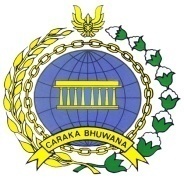 MINISTRY OF FOREIGN AFFAIRS OF THE DIRECTORATE GENERAL OF INFORMATIONAND PUBLIC DIPLOMACYJl. Taman Pejambon No. 6 Jakarta Pusat 10110dd-mm-yydd-mm-yydd-mm-yyUniversity / Higher Education InstitutionSubjectDegree obtained / expectedYearNoneBasicConversationalFluentIndonesianEnglishOther (specify)Company / OrganizationPositionYearCountriesReasonYear